San Diego Unified School District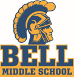 School Site Council (SSC) 
Emergency Meeting AgendaSPSA PresentationMonday, October 5th, 2020For more information about SSC please contact a co-chair Kelly Baker at kbaker1@sandi.net or Diane Bryson at dbryson@sandi.net Members Present at this meeting = __10____            (  7 needed for Quorum)          Quorum met Yes or No 		Guests Present : __3_____                             Meeting adjourned at 4:11pmNext meeting is October 26, 2020 at 3:00Virtual Zoom meetingBell SSC Voting Members 2020-2021Bell SSC Voting Members 2020-2021Bell SSC Voting Members 2020-2021Bell SSC Voting Members 2020-2021Bell Staff: X==Present; E - Excused; A = AlternateBell Parents/Community: X=Present E - Excused; A = AlternateXPrecious Jackson-Hubbard, PrincipalMarina Morfin,  (2nd Year) ParentXKelly Baker, SDEA CertificatedXHeather Bradley,  (1st Year) ParentXAudrey Alfaro, SDEA CertificatedSacramento Padron,  (1st Year) ParentXDiane Bryson, SDEA CertificatedXHannah DelaCruz, Student XManuel Medina, SDEA CertificatedXMiguel Aguigui, Student XKaren Lacey-Jackson - Other Staff (Classified)    XAlahna Allen, Student Visitors Present:Visitors Present:Dr. Dorothy Kegler- ClassifiedAKen Lewis- Vice PrincipalRodolofo Valentan- Spanish InterpreterSSC Business Covered At This MeetingSSC Business Covered At This MeetingSSC Business Covered At This MeetingSSC Business Covered At This MeetingTitle I Parent Involvement Policy, Home School CompactSPSA:SPSA:Consolidated Programs OverviewXSPSA Goal ReviewSSC BylawsSPSA Target ProgressDAC, ELAC and/or SAC MergerXModifications to SPSA goals, strategies, fundingUniform Complaint ProceduresBudget:Budget:AttendanceFunding Updates (District Information)Parent Education OpportunitiesModifications to Categorical Funding based on Target UpdatesData Review:Data Review:DAC & ELAC:DAC & ELAC:API and/or AYP DataELAC Program ReportCAASP DataDAC ReportQuarterly Target Data ReviewTrainingItemDescription/ActionsAction Requested of SSC Members/ Notes1. 	Call to OrderSSC ChairpersonMeeting called at 3:08pmRoll Call Attendance - chair or secretary call each member.    Member please say hear/presentGoogle document - Sign-in. If you can’t access the document, please type into the chat box. Parent first and last name, student first and last name, student grade, or staff first and last name and position2. 	Public Comment3.               Virtual Introductionsopen to the public to make comments for voting members to consider for the purpose of the agenda items to be discussed. Please state full name for the recordIntroduction of non voting members via chat in attendanceNone at this timeDr. Dorothy Kegler and Ken Lewis are with us today as guests.4. SSC BusinessSSC New Member IntroductionsPresentation of the SPSAIntroduction of 3 new student members New certificated voting member replacing Jessica Arreguin Principal Hubbard PresentationA motion was made by Karen Lacey-Jackson to accept the 3 students (Hannah Delacruz, Alahna Allen, and Miguel Aguigui) and seconded by Heather Bradley. The motion was passed 7-0.A motion was made by Precious Hubbard to accept Manuel Medina as a certificated voting member of SSC. It was seconded by Kelly Baker. The motion passed with 10-0.Principal Hubbard presented the SPSA. See attached for more information.A motion was made to accept the SPSA as written for the 2020-2021 school year by Audrey Alfaro. It was seconded by Kelly Baker. The motion passed by 9-0.6. 	2020-2021 Budget UpdatesIf time permits, Principal Hubbard will provide updatesA copy of the latest budget will be provided for public review. It will be presented at the next meeting at the end of October.7. 	DAC and ELACa. 	DAC Reportb. 	ELAC ReportInformational: If available,Precious Hubbard, Principal or DAC Rep will report outInformational: Precious Hubbard, Principal or Rep NA